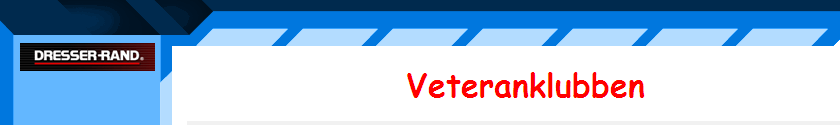 						Dresser-Rand ASHjemmeside: http://dr-veteranklubb.dinstudio.no/	v/VeteranklubbenKongsbergDet ble flertall for å la årets sommertur gå til Lübeck.Jeg må ha en rask bindende påmelding innen 8 mars da vi må betale første avdrag (depositum) innen 10 mars.Betales til konto: 2291-64-27534Vi har fått reservert plass for 30 personer (14 dobbeltrom/utvendige lugar og 2 enkeltrom/utvendig lugar).Pris blir som tidligere bestemt kr 4730 pr deltaker. Vi har ikke bestilt avbestillingsbeskyttelse. Dette blir den enkeltes ansvarForeløpig program:21.mai: 12.30-13.15 - innsjekk og ombordstigning på MS Color Magic20.30 - Middag: eveningbuffet, Grand Buffet 22.mai: 07.00 - Frokost Grand Buffet10.00 – Ankomst Lübeck11.00 - Buss til Lübeck (dekkes av klubben)Innsjekk på hotell Radisson Blue Senator (samme Hotel som sist vi var i Lübeck)14.00 - Kanaltur (dekkes av klubben)20.00 -Middag på Schiffergesellschaft eller lignende23 mai:Dagen fri til egen benyttelse20.00 – Middag (Hotel? Ikke bestemt enda)24 mai: 08.00 – Frokost Grand Buffet09.30 – Utsjekk hotel10.00 - Buss til Kiel (tidspunkt ikke fastslått enda)12.30-13.15 innsjekk og ombordstigning på Color Magic20.00 - Middag: eveningbuffet, Grand Buffet 25 mai: 07.00 - Frokost Grand Buffet 10.00 – Ankomst OsloØyvinn AndreassenSaxildsgate 23612 Kongsberg92402868